                    Colonoscopy Movi Prep 2 Day Instructions(Turn the page to see clear liquid list)Drink plenty of fluids while on a clear liquid diet. **NOTE:  Do Not drink red or purple liquids **  **NOTE:  Do Not drink alcoholic beverages **The following items are allowed on a clear liquid diet:Water (plain, carbonated or flavored)Black coffee or tea (NO cream or dairy)Fruit juices without pulp, such as apple, white cranberry or white grape (NO grapefruit, orange or red cranberry juices)Fruit-flavored beverages, such as lemonade (without pulp) or Kool-AidCarbonated drinks, such as Sprite, 7Up, ginger ale, seltzer, and dark sodas (cola and root beer)Sports drinks, such as Gatorade/PoweradeClear broths (with NO particles of dried food or seasoning)Hard candy, such as lifesaversIce popsicles (without milk, fruit, seeds, or nuts) Gelatins, such as Jell-OIf you have DIABETES:  Be sure to drink liquids with and without sugar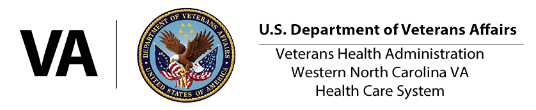 Approved Veteran Education Workgroup:  May 20215 Days before Procedure3 Days before Procedure2 Days before ProcedureDrink clear liquids only(See list on back page)1 Day before ProcedureDrink clear liquids only(See list on back page)Morning of ProcedureStop taking these medications until after procedure:Iron pillMultivitamin with ironResume after procedure as directed.Stop taking these medications until after procedure:DicyclomineLoperamideColestipolResume after procedure as directed.At 12 PM, in provided container, mix one "A" packet and one "B" packet together and fill with water up to the "fill line".  Shake well and refrigerate.From 4 PM to 5 PM, drink the entire container.  Refill container with any clear liquid (not red or purple liquids) and drink it from 5 PM to 6 PM.  Mix the 2nd “A” packet and “B” packet as listed above and refrigerate.From 8 PM to 9 PM, drink the entire container.  Refill container with any clear liquid (not red or purple liquids) and drink from 9 PM to 10 PM.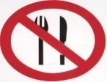 NO SOLID FOODDIABETICS: Take HALF (1/2) of usual dose of insulin.  Take diabetes pills/injectables as usual.At 12 PM, take 2 bisacodyl tablets.  In provided container, mix one "A" packet and one "B" packet together and fill with water up to the "fill line".  Shake well and refrigerate.From 4 PM to 5 PM drink the entire container.  Refill container with any type of clear liquid (not red or purple liquids) and drink from 5 PM to 6 PM.  Take the remaining "A" and "B" packets and put them in the container.  Fill with water and refrigerate until morning. 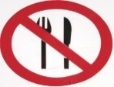 NO SOLID FOOD6 hours before procedure drink the remaining container over 1 hour.Refill container with any type of clear liquid (not red or purple liquids) and drink it over the next hour.You may drink clear liquids until 4 hours before your procedure time, then nothing else by mouth! Take morning medications 4 hours prior to procedure:DO NOT TAKE:Diabetic Pills or InsulinPsyllium powder or Psyllium seedsResume after procedure as directed.NO SOLID FOOD